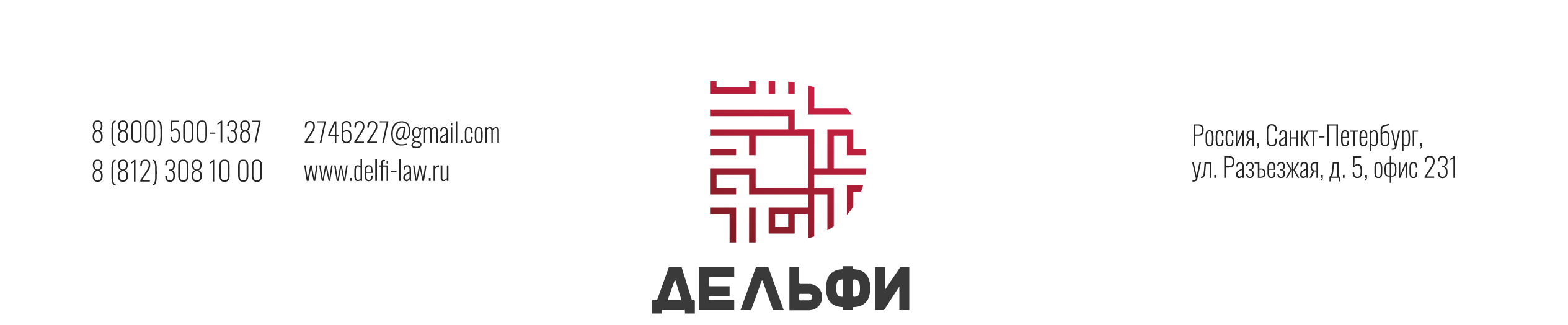 Еженедельный обзор актуальных изменений законодательства в сфере экологии и природопользования с «01» апреля 2020 г. по «12» апреля 2020 г.Еженедельный обзор актуальных изменений законодательства в сфере экологии и природопользования с «01» апреля 2020 г. по «12» апреля 2020 г.ДокументКомментарийПриказ Минтруда России от 24.03.2020 № 152«О внесении изменений в приложения N 1 - 8 к Приказу Министерства труда и социальной защиты Российской Федерации от 30 декабря 2014 г. N 1207 «О проведении оперативного мониторинга высвобождения и неполной занятости работников, а также численности безработных граждан, зарегистрированных в органах службы занятости»Органы занятости будут проводить оперативный мониторинг увольнения работников, находящихся на карантинеВнесены дополнения в следующие формы и в рекомендации по их заполнению:N 1-МВ «Сведения об увольнении работников в связи с ликвидацией организаций либо сокращением численности или штата работников, а также неполной занятости работников»;N 2-МВГ «Сведения об увольнении работников в связи с ликвидацией организаций либо сокращением численности или штата работников градообразующих и системообразующих организаций»;N 3-МВМ «Сведения об увольнении работников в связи с ликвидацией организаций либо сокращением численности или штата работников в моногородах»;N 4-МКО «Сведения о численности работников, уволенных и планируемых к увольнению из организаций, среднесписочная численность работников которых превышает 500 человек».В данные формы включены сведения о задолженности перед работниками по заработной плате, о численности работников, находящихся на временной удаленной работе, в простое, в отпусках без сохранения зарплаты, работающих неполный рабочий день (неполную рабочую неделю), а также о работниках, уволенных с начала высвобождения или предполагаемых к увольнению в связи с введением карантина.«Рекомендации Российской трехсторонней комиссии по регулированию социально-трудовых отношений по действиям социальных партнеров, работников и работодателей в условиях предотвращения распространения коронавирусной инфекции в Российской Федерации»(утв. Минтрудом России, РСПП, ФНПР)Для работодателей и работников подготовлены рекомендации, направленные на сохранение рабочих мест и обеспечение деятельности организаций в период развития коронавирусной инфекцииРоссийская трехсторонняя комиссия по регулированию социально-трудовых отношений рекомендует, в частности, следующие меры:использовать в приоритетном порядке электронный документооборот и технические средства связи для обеспечения служебного взаимодействия и минимизации доступа в организацию сторонних лиц;по возможности перевести сотрудников на удаленную работу с использованием ресурсов организации или работника, ввести гибкий режим работы;обеспечить при возможности более свободную рассадку работников в кабинетах (2 метра между людьми);организовать соблюдение работниками правил гигиены.При отсутствии возможности перевода работников на удаленную работу, а также для работников, которые продолжают работать на рабочем месте, следует обеспечить оптимальный режим рабочего времени и времени отдыха, предусматривающий:скользящий график прибытия/убытия на рабочее место, позволяющий избежать скопления работников в организации;специальный режим посещения организации, предусматривающий использование в приоритетном порядке электронного документооборота и технические средства связи для обеспечения служебного взаимодействия и минимизацию доступа в орган и организацию лиц, чья профессиональная деятельность не связана с исполнением функций организации.Рекомендуется отменить массовые мероприятия, максимально сократить количество проводимых деловых мероприятий и по возможности проводить их в видеоформате или без участников, допуская возможность проведения только чрезвычайно важных и неотложных мероприятий, а также временно ограничить личный прием граждан, рекомендовать обращаться в письменной форме.В случае перехода работников на удаленную работу, гибкий режим работы, разделения рабочего дня на части работник выполняет свои трудовые функции в полном объеме в соответствии с трудовым договором.Больничный в связи с карантином выдается сразу на 2 недели и будет оплачиваться частями. Первая выплата поступит после 7 календарных (5 рабочих) дней нахождения на больничном, а вторая - после его закрытия. Размер оплаты больничного по карантину не отличается от обычного уровня оплаты больничных листов.Информация ФНС России«Госдума приняла антикризисные меры поддержки для владельцев налогооблагаемого имущества»В рамках антикризисных мер Госдумой приняты поправки в НК РФ, предусматривающие полномочия органов власти по продлению сроков уплаты имущественных налогов в 2020 годуПравительство РФ наделяется правом продлевать установленные сроки уплаты налогов и авансовых платежей по транспортному налогу, налогу на имущество организаций и земельному налогу.Высшие исполнительные органы госвласти субъектов РФ получили право в 2020 году продлить установленные законодательством субъектов РФ и нормативными актами муниципальных образований сроки уплаты вышеуказанных имущественных налогов (авансовых платежей) в указанный период, если эти сроки не продлило Правительство РФ или Правительством РФ предусмотрены более ранние сроки уплаты таких налогов.При этом если сроки уплаты продлеваются для отдельных категорий налогоплательщиков, то учитываются следующие показатели: основные виды экономической деятельности, которые осуществляют налогоплательщики по состоянию на 1 марта 2020 года; данные в реестрах, которых ведет ФНС России, в налоговой или бухгалтерской (финансовой) отчетности.Информация Минэкономразвития России«Услуги по выдаче сертификатов о форс-мажорных обстоятельствах стали бесплатными для бизнеса»ТПП России начинает осуществлять выдачу сертификатов о форс-мажоре в соответствии с условиями внешнеторговых сделок и международных договоров на бесплатной основеРанее стоимость этой услуги по каждому договору составляла порядка 13 тыс. рублей.Как обстоятельство непреодолимой силы свидетельствуется не сама эпидемия коронавируса, а ограничительные или другие меры, предпринимаемые властями России для противодействия распространению пандемии, из-за которых исполнение контракта российской компанией становится невозможным.Открыта горячая линия для консультирования бизнеса по теме форс-мажорных обстоятельств, возникших при исполнении договоров/контрактов в связи с распространением коронавирусной инфекции. Консультации осуществляются по телефонам: +7 (495) 620-04-01, по будням с 9.00 до 20.00; +7 (495) 620-02-93 и +7 (495) 620-05-20, по будням с 9.00 до 18.00.Информация Росприроднадзора«Росприроднадзор разъясняет порядок работы с заявителями»Росприроднадзор информирует, что до завершения ограничительных мероприятий приостановлен прием обращений и заявлений о предоставлении государственных услуг на бумажных носителяхК рассмотрению принимаются только заявления, направленные в электронном виде, подписанные усиленной квалифицированной электронной подписью. Подписанию усиленной квалифицированной электронной подписью подлежат также все документы, прилагаемые к заявлению о предоставлении государственной услуги.В заявлении о предоставлении государственной услуги рекомендуется указывать адрес электронной почты для направления решения, принятого в результате предоставления государственной услуги.По завершению ограничительных мероприятий заявителям будет обеспечена незамедлительная выдача оригиналов документов лично или их отправка посредством почтовой связи в установленном порядке.«Информация» Росреестра«Меры по борьбе с распространением COVID-19»Росреестр рекомендует гражданам воздержаться от личных визитов в отделения ведомства и пользоваться госуслугами в режиме онлайнСамый удобный способ получения онлайн-услуг - официальный интернет-портал www.rosreestr.ru.По всем вопросам к специалистам Росреестра можно обратиться с помощью интернет-сервиса "Обращения граждан" на сайте ведомства, а также направить обращение в письменном виде.Круглосуточно работает ведомственный центр телефонного обслуживания Росреестра - 8-800-100-34-34.Единая горячая линия по России по вопросам коронавируса: 8-800-2000-112.«Информация» ФНС России«На сайте ФНС России создан раздел с мерами поддержки бизнеса, пострадавшего от коронавируса»На сайте ФНС России создан специальный раздел, в котором опубликованы меры поддержки бизнеса, попавшего в сложную экономическую ситуациюВ разделе публикуется оперативная информация, касающаяся приостановки контрольных мероприятий, переноса сроков сдачи отчетности и уплаты налоговых платежей для отдельных категорий налогоплательщиков, оказавшихся в зоне риска в условиях неблагоприятной эпидемиологической ситуации.Постановление Правительства РФ от 28.03.2020 № 360«О внесении изменения в пункт 8 Положения о лицензировании разработки, производства, испытания, установки, монтажа, технического обслуживания, ремонта, утилизации и реализации вооружения и военной техники»Установлена возможность выполнения ремонта, технического обслуживания военной техники и ее утилизации по месту нахождения вооружения без переоформления лицензииРеализованы нормы Федерального закона от 27.12.2019 № 492-ФЗ «О внесении изменений в Федеральный закон «О лицензировании отдельных видов деятельности» которым предусмотрено, что положением о лицензировании конкретного вида деятельности могут устанавливаться виды работ, услуг, составляющих лицензируемый вид деятельности, выполнение, оказание которых не по адресу места осуществления лицензируемого вида деятельности, указанному в лицензии, не требуют переоформления лицензии.Установлено правило о возможности выполнения таких видов работ, как «ремонт, техническое обслуживание, установка и монтаж вооружения и военной техники» и «утилизация вооружения и военной техники» по месту нахождения вооружения (военной техники), если требование об этом установлено в госконтракте. При выполнении указанных работ по месту нахождения вооружения (военной техники) место осуществления лицензируемого вида деятельности, указанное в лицензии, не меняется и переоформление лицензии не требуется.Постановление вступает в силу со дня вступления в силу указанного Федерального закона.Федеральный закон от 01.04.2020 № 98-ФЗ«О внесении изменений в отдельные законодательные акты Российской Федерации по вопросам предупреждения и ликвидации чрезвычайных ситуаций»Существенно расширены полномочия Правительства РФ при возникновении чрезвычайных ситуацийСоответствующие поправки внесены в ряд законодательных актов. Правительство РФ, в том числе:принимает решение о введении режима повышенной готовности или ЧС на всей территории РФ либо на ее части в случае угрозы возникновения и/или возникновении ЧС федерального или межрегионального характера;устанавливает обязательные для исполнения гражданами и организациями правила поведения при введении режима повышенной готовности или ЧС;вправе ввести мораторий на возбуждение дел о банкротстве по заявлениям, подаваемым кредиторами, на срок, устанавливаемый Правительством РФ;вправе установить особенности реализации базовой программы ОМС в условиях ЧС и/или при возникновении угрозы распространения заболеваний, представляющих опасность для окружающих.Также поправками, в частности:предусмотрено, что при введении режима повышенной готовности или ЧС в целях защиты жизни и здоровья граждан РФ голосование на выборах, референдумах может быть отложено по решению соответствующей избирательной комиссии;определены особенности формирования и использования фонда персональной ответственности туроператора в случае ограничения въезда туристов в страну временного пребывания;установлен мораторий на проведение с 1 апреля по 31 декабря 2020 года проверок субъектов малого и среднего предпринимательства, за исключением проверок, основаниями для проведения которых являются причинение вреда или угроза причинения вреда жизни, здоровью граждан, возникновение ЧС природного и техногенного характера;уточнена периодичность проведения технического осмотра транспортных средств;определено, что 2020 году по соглашению сторон допускаются изменения срока исполнения контракта, цены контракта, цены единицы товара, работы, услуги (в случае, предусмотренном частью 24 статьи 22 Закона о контрактной системе в сфере закупок), если при его исполнении в связи с распространением новой коронавирусной инфекции, а также в иных случаях, установленных Правительством РФ, возникли независящие от сторон контракта обстоятельства, влекущие невозможность его исполнения.Федеральный закон от 01.04.2020 № 99-ФЗ«О внесении изменений в Кодекс Российской Федерации об административных правонарушениях»За нарушение санитарных правил в период карантина введены серьезные административные штрафыВ частности, нарушение санитарных правил в период режима ЧС или при возникновении угрозы распространения заболевания, представляющего опасность для окружающих, либо в период осуществления на соответствующей территории ограничительных мероприятий (карантина) повлечет наложение штрафа: на граждан - в размере от пятнадцати тысяч до сорока тысяч рублей; на должностных лиц - от пятидесяти тысяч до ста пятидесяти тысяч рублей; на лиц, осуществляющих предпринимательскую деятельность без образования юридического лица, - от пятидесяти тысяч до ста пятидесяти тысяч рублей или административное приостановление деятельности на срок до девяноста суток; на юридических лиц - от двухсот тысяч до пятисот тысяч рублей или административное приостановление деятельности на срок до девяноста суток.Те же действия, повлекшие причинение вреда здоровью человека или смерть человека, если они не содержат уголовно наказуемого деяния, повлекут наложение штрафа: на граждан - в размере от ста пятидесяти тысяч до трехсот тысяч рублей; на должностных лиц - от трехсот тысяч до пятисот тысяч рублей или дисквалификацию на срок от одного года до трех лет; на лиц, осуществляющих предпринимательскую деятельность без образования юридического лица, - от пятисот тысяч до одного миллиона рублей или административное приостановление деятельности на срок до девяноста суток; на юридических лиц - от пятисот тысяч до одного миллиона рублей или административное приостановление деятельности на срок до девяноста суток.За невыполнение правил поведения при ЧС или угрозе ее возникновения предусмотрено предупреждение или наложение штрафа: на граждан - в размере от одной тысячи до тридцати тысяч рублей; на должностных лиц - от десяти тысяч до пятидесяти тысяч рублей; на лиц, осуществляющих предпринимательскую деятельность без образования юридического лица, - от тридцати тысяч до пятидесяти тысяч рублей; на юридических лиц - от ста тысяч до трехсот тысяч рублей.Федеральный закон от 01.04.2020 № 102-ФЗ«О внесении изменений в части первую и вторую Налогового кодекса Российской Федерации и отдельные законодательные акты Российской Федерации»Принятые поправки в НК РФ: расширенные полномочия Правительства РФ, пониженные ставки страховых взносов, НДФЛ с дохода по вкладам и другие измененияСогласно закону, в 2020 году Правительству РФ предоставлено право издавать нормативные правовые акты, предусматривающие: приостановление, отмену или перенос на более поздний срок мероприятий налогового контроля; продление сроков уплаты налогов (авансовых платежей), сборов, страховых взносов; продление сроков представления налоговых деклараций (расчетов), бухгалтерской (финансовой) отчетности и иных документов (сведений); дополнительные основания предоставления в 2020 году отсрочки (рассрочки) по уплате налогов и иных обязательных платежей; основания и условия неприменения налоговой ответственности.Также дополнительные полномочия по изданию аналогичных актов в рамках своей компетенции предоставлены высшим исполнительным органам власти субъектов РФ.Изменяется редакция статьи 214.2 НК РФ, устанавливающей особенности определения налоговой базы при получении доходов в виде процентов по вкладам. По новым правилам налоговая база рассчитывается как превышение суммы доходов в виде полученных процентов в течение налогового периода по всем вкладам (остаткам на счетах), над суммой процентов, рассчитанной как произведение 1 млн. рублей и ключевой ставки Банка России, с учетом установленных особенностей. Из расчета исключаются доходы в виде процентов, ставка по которым не превышает 1 процента годовых, а также по счетам эскроу.Для налогоплательщиков, переходящих на применение УСН в связи с отменой ЕНВД и ПСН, предоставляется возможность учесть в расходах затраты на приобретение товаров, которые не успели реализовать до перехода на УСН.Субъекты МСП смогут платить страховые взносы с выплат физлицам в части, превышающей МРОТ. Одновременно устанавливаются пониженные тарифы страховых взносов (10% на ОПС, 5% на ОМС, на ОСС - 0%).Федеральный закон от 01.04.2020 № 101-ФЗ«О внесении изменений в статью 1 Федерального закона "О проведении эксперимента по установлению специального налогового режима "Налог на профессиональный доход»Подписан закон о возможности применения с 1 июля 2020 налогового режима для самозанятых лиц на всей территории РоссииЗакон вносит дополнение в Федеральный закон о проведении эксперимента по установлению специального налогового режима «Налог на профессиональный доход».Согласно новым положениям присоединяться к эксперименту по введению данного налогового режима смогут субъекты РФ, принявшие соответствующий закон, который в числе прочего должен содержать положение о вступлении его в силу не ранее чем по истечении одного месяца со дня официального опубликования.Федеральный закон от 01.04.2020 № 83-ФЗ«О внесении изменений в Федеральный закон «О развитии малого и среднего предпринимательства в Российской Федерации» в целях развития национальной гарантийной системы поддержки малого и среднего предпринимательства»Закреплены принципы построения и функционирования национальной гарантийной системы поддержки малого и среднего предпринимательстваНациональная гарантийная система (далее - НГС) представляет собой систему взаимодействующих организаций, осуществляющих деятельность в целях обеспечения доступа субъектов малого и среднего предпринимательства и организаций, образующих инфраструктуру поддержки субъектов малого и среднего предпринимательства, к кредитным и иным финансовым ресурсам.К участникам НГС относятся корпорация развития малого и среднего предпринимательства, акционерное общество «Российский банк поддержки малого и среднего предпринимательства», а также фонды содействия кредитованию (гарантийные фонды, фонды поручительств), соответствующие установленным требованиям к региональным гарантийным организациям и их деятельности.Региональные гарантийные организации подлежат ежегодному ранжированию корпорацией развития малого и среднего предпринимательства с присвоением ранга, характеризующего степень финансовой устойчивости и эффективность их деятельности. Оказание региональным гарантийным организациям финансовой поддержки осуществляется с учетом присвоенного ранга.Корпорация развития малого и среднего предпринимательства координирует деятельность участников национальной гарантийной системы по предоставлению поручительств и (или) независимых гарантий.Настоящий Федеральный закон вступает в силу по истечении десяти дней после дня его официального опубликования, за исключением положений, касающихся ранжирования региональных гарантийных организаций, которые вступают в силу с 1 января 2021 года.Указ Президента РФ от 02.04.2020 № 239«О мерах по обеспечению санитарно-эпидемиологического благополучия населения на территории Российской Федерации в связи с распространением новой коронавирусной инфекции (COVID-19)»С 4 по 30 апреля 2020 г. включительно устанавливаются нерабочие дни с сохранением за работниками заработной платыВысшим должностным лицам субъектов РФ:определить в границах соответствующего субъекта территории, на которых предусматривается реализация комплекса ограничительных и иных мероприятий, направленных на обеспечение санитарно-эпидемиологического благополучия населения, в том числе в условиях введения режима повышенной готовности, чрезвычайной ситуации;приостановить (ограничить) деятельность находящихся на соответствующей территории отдельных организаций независимо от организационно-правовой формы и формы собственности, а также индивидуальных предпринимателей;установить особый порядок передвижения на соответствующей территории лиц и транспортных средств, за исключением транспортных средств, осуществляющих межрегиональные перевозки.Настоящий указ не распространяется на следующие организации (работодателей и их работников):непрерывно действующие организации;медицинские и аптечные организации;организации, обеспечивающие население продуктами питания и товарами первой необходимости;организации, выполняющие неотложные работы в условиях чрезвычайной ситуации и (или) при возникновении угрозы распространения заболевания, представляющего опасность для окружающих, в иных случаях, ставящих под угрозу жизнь, здоровье или нормальные жизненные условия населения;организации, осуществляющие неотложные ремонтные и погрузочно-разгрузочные работы;организации, предоставляющие финансовые услуги в части неотложных функций (в первую очередь услуги по расчетам и платежам);иные организации, определенные решениями высшего исполнительного органа государственной власти субъекта РФ.Указ может распространяться на системообразующие, а также научные и образовательные организации по согласованию с Правительством РФ.Федеральным государственным органам, органам управления государственными внебюджетными фондами, государственным органам субъектов РФ и органам местного самоуправления, организациям, осуществляющим производство и выпуск средств массовой информации, определить численность служащих и работников, обеспечивающих с 4 по 30 апреля 2020 г. включительно функционирование этих органов и организаций.Настоящий указ вступает в силу со дня его официального опубликования.Постановление Правительства РФ от 31.03.2020 № 372«О внесении изменений в Правила предоставления субсидий из федерального бюджета российским кредитным организациям и специализированным финансовым обществам на возмещение недополученных ими доходов по кредитам, выданным в 2019 - 2024 годах субъектам малого и среднего предпринимательства, а также физическим лицам, применяющим специальный налоговый режим «Налог на профессиональный доход», по льготной ставке»По 31 декабря 2021 года расширено действие программы субсидирования доступа субъектов МСП к заемным средствам в рамках льготного кредитованияПостановление издано в целях реализации Плана первоочередных мероприятий (действий) по обеспечению устойчивого развития экономики в условиях ухудшения ситуации в связи с распространением новой коронавирусной инфекции. Поправками, в частности, упрощены требования к заемщику, расширены возможности реструктуризации ранее выданных кредитов, приостановлено действие нормы об ограничении общей суммы кредитов, предусмотренных кредитными соглашениями на рефинансирование.Письмо ТПП РФ от 26.03.2020 № ПР/0316Об организации торгово-промышленными палатами субъектов РФ работы по выдаче Заключений по обстоятельствам непреодолимой силы, по договорам заключаемым между российскими субъектами предпринимательской деятельностиС 26 марта 2020 года ТПП РФ бесплатно выдает заключения и сертификаты о форс-мажореСообщается, что ТПП РФ принято решение об организации торгово-промышленными палатами субъектов РФ с 26 марта 2020 года работы по выдаче заключений об обстоятельствах непреодолимой силы по договорам, заключаемым между российскими субъектами предпринимательской деятельности, и связанных с такой выдачей консультаций, на бесплатной основе. Указанная работа проводится для всех организационно-правовых форм организаций и предпринимателей.С 26 марта 2020 года ТПП России осуществляет выдачу сертификатов о форс-мажоре в соответствии с условиями внешнеторговых сделок и международных договоров также на бесплатной основе.Письмо ФНС России от 01.04.2020 № БС-4-21/5526@«О рекомендациях по вопросам реализации налоговыми органами нормативных правовых актов высших исполнительных органов государственной власти субъектов Российской Федерации, предусматривающих в 2020 г. продление сроков уплаты транспортного налога, налога на имущество организаций и земельного налога (авансовых платежей по налогам)»Направлены рекомендации по реализации нормативных актов, предусматривающих продление сроков уплаты региональных и местных налоговВ Налоговый кодекс РФ планируется внести изменения, предусматривающие:право субъектов РФ в 2020 году принимать нормативные правовые акты (НПА) о продлении установленных сроков уплаты региональных и местных налогов;если сроки уплаты продлеваются для отдельных категорий налогоплательщиков, то при установлении критериев должны учитываться основные виды экономической деятельности, которые осуществляют налогоплательщики по состоянию на 1 марта 2020 года, а также данные из реестров ФНС России;в случае применения иных критериев уполномоченный орган субъекта РФ обязан сформировать перечень таких налогоплательщиков с указанием ИНН и направить в налоговый орган по субъекту РФ в электронной форме.Рекомендуемые сроки для направления перечня:не позднее одного месяца в случае издания НПА о продлении срока уплаты налога (налогов);не позднее 01.12.2020 в случае издания НПА о продлении срока уплаты авансовых платежей по налогу (налогам).Принимаемые субъектами РФ НПА могут предусматривать продление сроков уплаты налогов (авансовых платежей): в отношении нескольких или отдельных налогов; в отношении авансовых платежей по нескольким или отдельным налогам за все или определенные отчетные периоды (например, только за первый квартал 2020 года); для всех налогоплательщиков-организаций или с указанием категорий налогоплательщиков, в отношении которых продлеваются сроки.Информация ФНП«Нотариат запускает бесплатную линию правовой помощи»Федеральная нотариальная палата открыла линию правовой помощи гражданам и бизнесуТеперь консультацию по вопросам, входящим в компетенцию нотариата, можно получить по телефону 8-800-250-01-33 (звонки по территории России - бесплатно).Линия правовой помощи будет работать ежедневно, кроме субботы и воскресенья, с 9 до 18 часов для каждого часового пояса. Она продолжит функционировать вплоть до отмены действия ограничительных мер и возобновления работы нотариальных контор в полноценном режиме по всей стране.Информация Росреестра«Росреестр приостановил проверки»Росреестр приостановил проведение плановых и внеплановых проверок до 1 мая 2020 годаВнеплановые проверки возможны только в исключительных в ситуациях. Например, в случаях угрозы причинения вреда жизни, здоровью граждан, возникновения чрезвычайных ситуаций природного и техногенного характера.Кроме того, предписания об устранении ранее выявленных нарушений, срок устранения которых наступает в период до 1 мая, будут продлены на три месяца.Федеральный закон от 03.04.2020 № 106-ФЗ«О внесении изменений в Федеральный закон «О Центральном банке Российской Федерации (Банке России)» и отдельные законодательные акты Российской Федерации в части особенностей изменения условий кредитного договора, договора займа»Принят закон о кредитных каникулахЗаконом, в частности, предусматривается льготный период с отсрочкой погашения суммы основного долга и уплаты процентов по кредитам (займам) для физлиц, ИП и субъектов МСП в отдельных сферах деятельности.Согласно закону заемщик - физлицо, индивидуальный предприниматель, заключивший кредитный договор (договор займа), вправе в любой момент в течение времени действия такого договора, но не позднее 30 сентября 2020 года обратиться к кредитору с требованием об изменении условий договора, предусматривающим приостановление исполнения обязательств на срок, определенный заемщиком (льготный период), при одновременном соблюдении установленных условий.В перечне таких условий: размер кредита, не превышающий установленный максимальный размер; снижение дохода заемщика более чем на 30 процентов; на момент обращения в отношении кредитного договора (договора займа) не действует льготный период, установленный в соответствии со статьей 6.1-1 Федерального закона «О потребительском кредите (займе)».Требование заемщика - индивидуального предпринимателя вместо приостановления исполнения своих обязательств может предусматривать уменьшение размера платежей в течение льготного периода.Заемщик вправе определить длительность льготного периода - не более шести месяцев, а также дату начала льготного периода, с соблюдением определенных условий.При этом кредитор будет вправе запросить у заемщика документы, подтверждающие снижение дохода. В этом случае заемщик будет обязан их представить не позднее 90 дней после дня представления кредитору требования.В течение льготного периода не допускается начисление неустойки (штрафа, пени), предъявление требования о досрочном исполнении обязательства по договору и (или) обращение взыскания на предмет залога или предмет ипотеки.По окончании льготного периода сумма начисленных процентов фиксируются в качестве обязательства заемщика, которое погашается им в течение 720 дней после дня окончания льготного периода равными платежами каждые 30 дней.Аналогичные правила предоставления льготного периода (за некоторыми исключениями и особенностями) устанавливаются для субъектов МСП в определенных отраслях экономики.Изменение условий кредитного договора, договора займа не требует согласия залогодателя в случае, если залогодателем является третье лицо, а также поручителя и (или) гаранта.Постановление Правительства РФ от 02.04.2020 № 410«Об утверждении Правил предоставления в 2020 году субсидий из федерального бюджета российским кредитным организациям на обеспечение отсрочки платежа по кредитам, выданным субъектам малого и среднего предпринимательства»Установлен порядок субсидирования российских банков на обеспечение отсрочки платежа по кредитам, выданным субъектам МСПСубсидии предоставляются Минэкономразвития России на компенсацию затрат, понесенных в связи с освобождением заемщика от платежей по начисленным процентам по кредитным договорам в период с 1 апреля по 1 октября 2020 года. Российская кредитная организация для получения субсидии должна соответствовать определенным критериям, в частности, к ним относится соблюдение установленных Банком России обязательных нормативов (за исключением кредитных организаций, имеющих место нахождения в Крыму).Постановление Правительства РФ от 03.04.2020 № 428«О введении моратория на возбуждение дел о банкротстве по заявлению кредиторов в отношении отдельных должников»Определены должники, в отношении которых в течении 6 месяцев действует мораторий на возбуждение дел о банкротствеТакими должниками являются:- организации и индивидуальные предприниматели, осуществляющие деятельность в сферах, наиболее пострадавших в условиях ухудшения ситуации в связи с распространением новой коронавирусной инфекции. Осуществление деятельности по соответствующему виду экономической деятельности определяется по коду основного вида деятельности, сведения о котором содержатся в ЕГРЮЛ либо в ЕГРИП по состоянию на 1 марта 2020 г.;- организации, включенные в перечень системообразующих организаций, в перечень стратегических предприятий и стратегических акционерных обществ, в перечень стратегических организаций, а также федеральных органов исполнительной власти, обеспечивающих реализацию единой государственной политики в отраслях экономики, в которых осуществляют деятельность эти организации.Правительственной комиссии по повышению устойчивости развития российской экономики поручено незамедлительно направлять в ФНС России изменения, вносимые в список отдельных сфер деятельности и перечень системообразующих организаций.Настоящее Постановление вступает в силу со дня его официального опубликования и действует в течение 6 месяцев.Постановление Правительства РФ от 02.04.2020 № 409«О мерах по обеспечению устойчивого развития экономики»Правительством РФ принято решение о продлении сроков уплаты налогов, страховых взносов и представления отчетности на срок от 3 до 6 месяцевОрганизациям и ИП, включенным по состоянию на 1 марта 2020 года в единый реестр субъектов МСП, продлены установленные сроки уплаты налогов (авансовых платежей), в частности по налогу на прибыль, ЕСХН, НДС, НПД, ПСН.Для микропредприятий продлеваются сроки уплаты страховых взносов.На 3 месяца продлеваются сроки представления деклараций, срок подачи которых приходится на март - май 2020 года, и до 15 мая 2020 года - налоговых деклараций по НДС и расчетов по страховым взносам за I квартал 2020 года.До 31 мая 2020 года включительно приостанавливается ряд мероприятий, проводимых в рамках налогового контроля.Утверждены Правила предоставления отсрочки (рассрочки) по уплате налогов, авансовых платежей по налогам и страховых взносов.Постановление Правительства РФ от 03.04.2020 № 438«Об особенностях осуществления в 2020 году государственного контроля (надзора), муниципального контроля и о внесении изменения в пункт 7 Правил подготовки органами государственного контроля (надзора) и органами муниципального контроля ежегодных планов проведения плановых проверок юридических лиц и индивидуальных предпринимателей»В 2020 году установлен особый порядок проведения проверок юридических лиц и индивидуальных предпринимателейРечь идет, в частности, о юридических лицах, индивидуальных предпринимателях, отнесенных к субъектам МСП, сведения о которых включены в единый реестр субъектов МСП, а также о некоммерческих организациях, среднесписочная численность работников которых за 2019 год не превышает 200 человек, за исключением политических партий и некоммерческих организаций, включенных в реестр некоммерческих организаций, выполняющих функции иностранного агента.Установлен исчерпывающий перечень проверок, которые проводятся в отношении указанных юридических лиц и ИП.Проверки проводятся только с использованием средств дистанционного взаимодействия, в том числе аудио- или видеосвязи, за исключением отдельных случаев.Постановление распространяется на виды государственного контроля (надзора), в отношении которых применяются положения Федерального закона «О защите прав юридических лиц и индивидуальных предпринимателей при осуществлении государственного контроля (надзора) и муниципального контроля», за исключением налогового и валютного контроля.Постановление Правительства РФ от 03.04.2020 № 439«Об установлении требований к условиям и срокам отсрочки уплаты арендной платы по договорам аренды недвижимого имущества»Определены условия и сроки предоставления отсрочки уплаты арендной платы, предусмотренной в 2020 году за использование недвижимого имуществаОтсрочка предоставляется в отношении недвижимого имущества, находящегося в государственной, муниципальной или частной собственности, за исключением жилых помещений.Отсрочка предоставляется на срок до 1 октября 2020 года начиная с даты введения режима повышенной готовности или чрезвычайной ситуации на территории субъекта РФ.В постановлении приводятся условия отсрочки, при этом предусматривается, что Правительством РФ, органами госвласти субъектов РФ, органами местного самоуправления могут быть установлены иные условия предоставления отсрочки в отношении имущества, находящегося в государственной или муниципальной собственности.Арендодателям - юрлицам и ИП при предоставлении отсрочки рекомендовано предусмотреть уменьшение размера арендной платы с учетом фактического неосуществления арендатором деятельности, а также с учетом установленных нерабочих дней.Постановление Правительства РФ от 03.04.2020 № 440«О продлении действия разрешений и иных особенностях в отношении разрешительной деятельности в 2020 году»На 12 месяцев продлевается действие срочных лицензий и иных разрешений, сроки действия которых истекают (истекли) в период с 15 марта по 31 декабря 2020 годаВыездные проверки соискателей лицензии, лицензиатов, проведение которых является обязательным в соответствии с Федеральным законом "О лицензировании отдельных видов деятельности", а также выездные проверочные мероприятия, необходимые для получения, переоформления, продления действия разрешений, проводятся посредством использования дистанционных средств контроля, средств фото-, аудио- и видеофиксации, видео-конференц-связи.Федеральным органам исполнительной власти, уполномоченным на ведение реестров разрешений, предписано без принятия специальных решений (приказов) обеспечить внесение сведений о продлении действия разрешений, переоформлении разрешений, переносе сроков подтверждения соответствия в течение 3 рабочих дней со дня вступления в силу настоящего постановления. В случае внесения сведений в реестр разрешений внесение изменений в разрешение на бумажном носителе не требуется.В приложениях приводятся в числе прочего:- перечень срочных лицензий и иных разрешений, сроки действия которых истекают (истекли) в период с 15 марта по 31 декабря 2020 г. и действие которых продлевается на 12 месяцев;- перечень форм разрешительной деятельности;- особенности применения разрешительных режимов, предусмотренных Градостроительным кодексом РФ;- особенности применения разрешительных режимов, предусмотренных Федеральным законом «О промышленной безопасности опасных производственных объектов»;- особенности применения разрешительных режимов, предусмотренных Федеральным законом «О безопасности гидротехнических сооружений»;- особенности применения разрешительных режимов, предусмотренных Федеральным законом «Об оценочной деятельности в Российской Федерации»;- особенности разрешительных режимов, предусмотренных Федеральным законом «Об аккредитации в национальной системе аккредитации».Письмо Верховного Суда РФ от 01.04.2020 № 7-ВС-1848/20О порядке исчисления процессуальных сроков в условиях распространения на территории Российской Федерации коронавирусной инфекцииВерховным Судом РФ разъяснены особенности исчисления процессуальных сроков в целях реализации права на справедливое судебное разбирательство в условиях распространения коронавирусной инфекцииСообщается, в частности, что в случае, если последний день срока, на который отложено судебное разбирательство, приходится на нерабочий день (в том числе объявленный таковым в целях обеспечения санитарно-эпидемиологического благополучия населения), то с учетом части 4 статьи 114 АПК РФ днем окончания такого срока считается первый следующий за ним рабочий день.Арбитражному суду следует в первый рабочий день продлить срок отложения судебного разбирательства с назначением нового судебного заседания и на основании части 9 статьи 158 АПК РФ известить лиц, участвующих в деле, и других участников арбитражного процесса о времени и месте нового судебного заседания и порядке и сроки, предусмотренные главой 12 АПК РФ.При этом, как разъяснено в пункте 14 Постановления Пленума ВАС РФ от 25 декабря 2013 года № 99 «О процессуальных сроках», отложение судебного разбирательства на срок, который превышает срок, установленный положениями статьи 158 АПК РФ, производится в случае необходимости при наличии соответствующих оснований, а срок, на который судебное разбирательство отложено, не включается в срок рассмотрения дела, установленным частью 1 статьи 152 АПК РФ (часть 3 статьи 152 АПК РФ).Информация ФНС России «Меры поддержки бизнеса»До 31 мая продлеваются сроки приостановления налоговых проверок, применение мер взыскания и налоговых санкций, увеличиваются сроки уплаты налогов и представления деклараций, а также документов и информации по требованиям налоговиковВ связи с новыми поручениями Президента и Правительства РФ ФНС России продолжает предпринимать меры поддержки налогоплательщиков на время снижения деловой и потребительской активности.На сайте ФНС России размещена актуальная информация, в которой сообщается, в частности, о приостановлении до 31 мая включительно: проведения выездных и повторных выездных налоговых проверок, а также проверок по сделкам между взаимозависимыми лицами, проверок соблюдения валютного законодательства (за исключением нарушений со сроком давности привлечения к административной ответственности до 01.06.2020).Введен мораторий на применение налоговых санкций за непредставление документов и сведений по статье 126 НК РФ, срок представления которых приходится на период с 1 марта 2020 года по 31 мая 2020 года включительно.До 1 мая 2020 года приостанавливается применение мер взыскания в отношении субъектов МСП.Продлевается срок представления сведений (информации) по требованиям, полученным с 1 марта до 31 мая включительно:на 10 рабочих дней - по требованиям по НДС;на 20 рабочих дней - по остальным требованиям.На срок от 3 до шести месяцев увеличиваются сроки уплаты налогов.С 3 апреля на шесть месяцев введен мораторий на возбуждение дел о банкротстве налогоплательщиков наиболее пострадавших отраслей экономики (список таких лиц размещен на специальном сервисе ФНС России).Установлены сроки, на которые можно получить отсрочку или рассрочку по уплате налогов, и условия их предоставления.Информация ФНС России от 06.04.2020 «Правительство России перенесло сроки уплаты налогов и сдачи налоговой отчетности»ФНС России проинформировала о новых сроках уплаты налогов и сдачи налоговой отчетности, установленных Правительством РФВ целях поддержки бизнеса, занятого в сферах деятельности, пострадавших в условиях ухудшения пандемической ситуации, Правительством РФ принято Постановление от 02.04.2020 N 409 о продлении установленных законодательством о налогах и сборах сроков уплаты ряда налогов (авансовых платежей).Для ИП и субъектов МСП, осуществляющих деятельность в пострадавших отраслях, определенных Правительством РФ, перенесены сроки уплаты налогов на 3 - 6 месяцев.Для микропредприятий из пострадавших отраслей продлевается срок уплаты страховых взносов на 4 - 6 месяцев.Установлены сроки представления налоговой отчетности, а также сроки представления документов (информации) по требованиям налоговых органов, полученных в период с 1 марта по 1 июня 2020 года.Определены условия и сроки предоставления отсрочки (рассрочки) по уплате налоговых платежей.Федеральный закон от 07.04.2020 № 117-ФЗ«О внесении изменения в статью 24-1 Федерального закона «Об отходах производства и потребления»Утилизационный сбор не будет уплачиваться в отношении транспортных средств, которые ввозятся в Россию и помещаются под таможенную процедуру временного допускаРеализовано Постановление Конституционного Суда РФ от 19.07.2019 № 30-П, которым положения статьи 24.1 Федерального закона «Об отходах производства и потребления» признаны не соответствующими Конституции РФ в той мере, в какой они допускают возложение обязанности по уплате утилизационного сбора за транспортные средства, помещенные под таможенную процедуру временного ввоза (допуска), на таких же условиях, как за транспортные средства, помещенные под таможенную процедуру выпуска для внутреннего потребления.Письмо ТПП РФ от 27.03.2020 № 02в/0241О Методических рекомендациях по вопросам выдачи торгово-промышленными палатами заключений об обстоятельствах непреодолимой силы по договорам, заключаемым между российскими субъектами предпринимательской деятельностиТПП РФ рекомендован порядок выдачи заключений об обстоятельствах непреодолимой силы по договорам, заключаемым российскими предпринимателямиВ Методических рекомендациях сообщается, что обстоятельства непреодолимой силы (форс-мажор) - это чрезвычайные, непредвиденные и непредотвратимые обстоятельства, возникшие в течение реализации договорных обязательств, которые нельзя было разумно ожидать при заключении договора либо их избежать или преодолеть, а также находящиеся вне контроля сторон такого договора.К обстоятельствам непреодолимой силы не могут быть отнесены предпринимательские риски, такие как нарушение обязанностей со стороны контрагентов должника, отсутствие на рынке нужных для исполнения обязательств товаров, отсутствие у должника необходимых денежных средств, а также финансово-экономический кризис, изменение валютного курса, девальвация национальной валюты, преступные действия неустановленных лиц, если условиями договора прямо не предусмотрено иное, а также другие обстоятельства, которые стороны договорных отношений исключили из таковых.ТПП РФ выдает заключения об обстоятельствах непреодолимой силы, наступивших на территории РФ. Обстоятельства непреодолимой силы по внедоговорным отношениям торгово-промышленная палата не свидетельствует.Письмо Минпромторга России от 07.04.2020 № ЕВ-23970/17«О работе промышленных предприятий в условиях пандемии COVID-19»Минпромторг России просит регионы не приостанавливать работу промышленных предприятий в условиях пандемииРекомендуется при рассмотрении вопросов, связанных с приостановкой (ограничением) деятельности предприятий в субъектах РФ, принимать решения по ограничению, а не приостановке деятельности предприятий, обеспечивающих ответственные строительные объекты, функционирование непрерывных металлургических производств и производств строительных материалов, при наличии соответствующих подтверждающих писем от металлургических предприятий, производителей строительных материалов и при условии обеспечения руководителями таких организаций необходимых санитарно-гигиенических норм в соответствии с рекомендациями Минздрава России и Роспотребнадзора.Информация ФНС России«Правительство утвердило упрощенный механизм отсрочки для пострадавших от распространения коронавируса компаний»На предоставление отсрочки по уплате налогов вправе претендовать компании и ИП, у которых доходы снизились более чем на 10% либо деятельность которых в 2020 году стала убыточнойФНС России информирует, что в рамках мер по обеспечению устойчивого развития экономики Правительством РФ разработаны правила упрощенного получения отсрочки по налогам, страховым взносам для компаний из отраслей, наиболее пострадавших от распространения новой коронавирусной инфекции (по перечню, определенному Правительством РФ).Заявление и обязательство соблюдения условий отсрочки подается до 1 декабря 2020 года в налоговый орган по месту нахождения компании (по месту постановки на учет в качестве крупнейшего налогоплательщика, по месту жительства индивидуального предпринимателя).Если заинтересованное лицо претендует на рассрочку на срок более шести месяцев, то необходимо приложить предполагаемый график погашения долга и информацию об обеспечении (залоге, поручительстве или банковской гарантии).